TỔNG KẾT 5 NĂM THỰC HIỆN CUỘC VẬN ĐỘNG “XÂY DỰNG NHÀ TRƯỜNG VĂN HÓA - NHÀ GIÁO MẪU MỰC – HỌC SINH THANH LỊCH”(GIAI ĐOẠN 2010 - 2020)Sáng ngày 13/2/2020, trường Tiểu học Ngọc Lâm tổ chức Tổng kết 5 năm thực hiện cuộc vận động "Xây dựng nhà trường văn hoá - Nhà giáo mẫu mực - Học sinh thanh lịch" (giai đoạn 2015 – 2020)Cuộc vận động "Xây dựng nhà trường văn hoá - Nhà giáo mẫu mực - Học sinh thanh lịch"  do ngành Giáo dục phát động nhằm tạo sựu chuyển biến tích cực trong việc xây dựng, nâng cao phẩm chất đạo đức, lối sống, năng lực và trình độ chuyên môn của đội ngũ nhà giáo, cán bộ quản lý giáo dục và học sinh; xây dựng môi trường giáo dục lành mạnh, thân thiện, phấn đấu nâng cao chất lượng và hiệu quả giáo dục - đào tạo trong các cơ sở giáo dục toàn Ngành, thiết thực xây dựng văn hoá người Hà Nội thanh lịch,văn minh góp phần đổi mới căn bản toàn diện GDĐT của Quận và Thủ đô.Trong 5 năm thực hiện cuộc vận động,ý thức của cán bộ giáo viên, công nhân viên trong nhà trường trong việc xây dựng "Nhà trường văn hoá - Nhà giáo mẫu mực - Học sinh thanh lịch" từng bước nâng cao.Học sinh có nền nếp tốt, ngoan, có ý thức học tập. Giáo viên thể hiện tác phong lề lối làm việc khoa học có hiệu quả, giao tiếp văn minh lịch sự, tôn trọng nhau trong mọi hành vi ứng xử, gương mẫu với học sinh.Trong 5 năm, toàn trường có: 3 đồng chí học nâng cao đạt trình độ thạc sĩ; 4lượt cán bộ, GV tham gia học lớp ĐH ; 02 đồng chí hoàn thành chương trình Trung cấp Chính trị, 2 đồng chí có chứng chỉ quản lý giáo dục, 80,8% cán bộ giáo viên, nhân viên có trình độtin học cơ bản và nâng cao phục vụ cho công tác quản lý và đổi mới phương pháp giảng dạy; 502 lượt cán bộ, giáo viên tham gia bồi dưỡng thường xuyên trong các dịp hè. 100% giáo viên đã sử dụng phần mềm quản lý điểm trực tuyến góp phần thực hiện tốt cuộc vận động “Hai không” của Bộ GD&ĐT. Có 297 lượt giáo viên tham gia và được công nhận giáo viên dạy giỏi cấp trường; 15 lượt giáo viên thanm gia và được công nhận giáo viên giỏi cấp Quận,3 giáo viên đạt danh hiệu giáo viên dạy giỏi cấp Thành phố; đ/c Hiệu trưởng được nhận bằng khen của Trung ương đoàn, Bằng khen của Bộ trưởng Bộ GD&ĐT, 01 đ/c giáo viên Mĩ thuật được nhận Bằng khen gương “Người tốt việc tốt” cấp thành phố, bằng khen “Đổi mới sáng tạo trong dạy và học” của Công đoàn GD Việt Nam,  “Giải thưởng nhà giáo Hà Nội tâm huyết, sáng tạo” của Sở GD&ĐT và Công đoàn ngành; nhiều đồng chí được công nhận “Giỏi việc nước, đảm việc nhà” của liên đoàn lao động Quận.Đội học sinh giỏi của trường có 208 em đạt các giải văn hoá,  92 em đạt huy chương các loại về thể dục thể thao. Học sinh giỏi của nhà trường luôn trong tốp các trường đứng đầu trong toàn Quận.Cũng tại Hội nghị tổng kết, nhà trường đã khen thưởng cho 20 CBGVNV và 1 học sinh tiêu biểu thực hiện tốt cuộc vận động "Nhà trường văn hoá - Nhà giáo mẫu mực - Học sinh thanh lịch" của trường. Đồng thời bầu chọn 3 cá nhân tiêu biểu đề nghị khen cấp trên.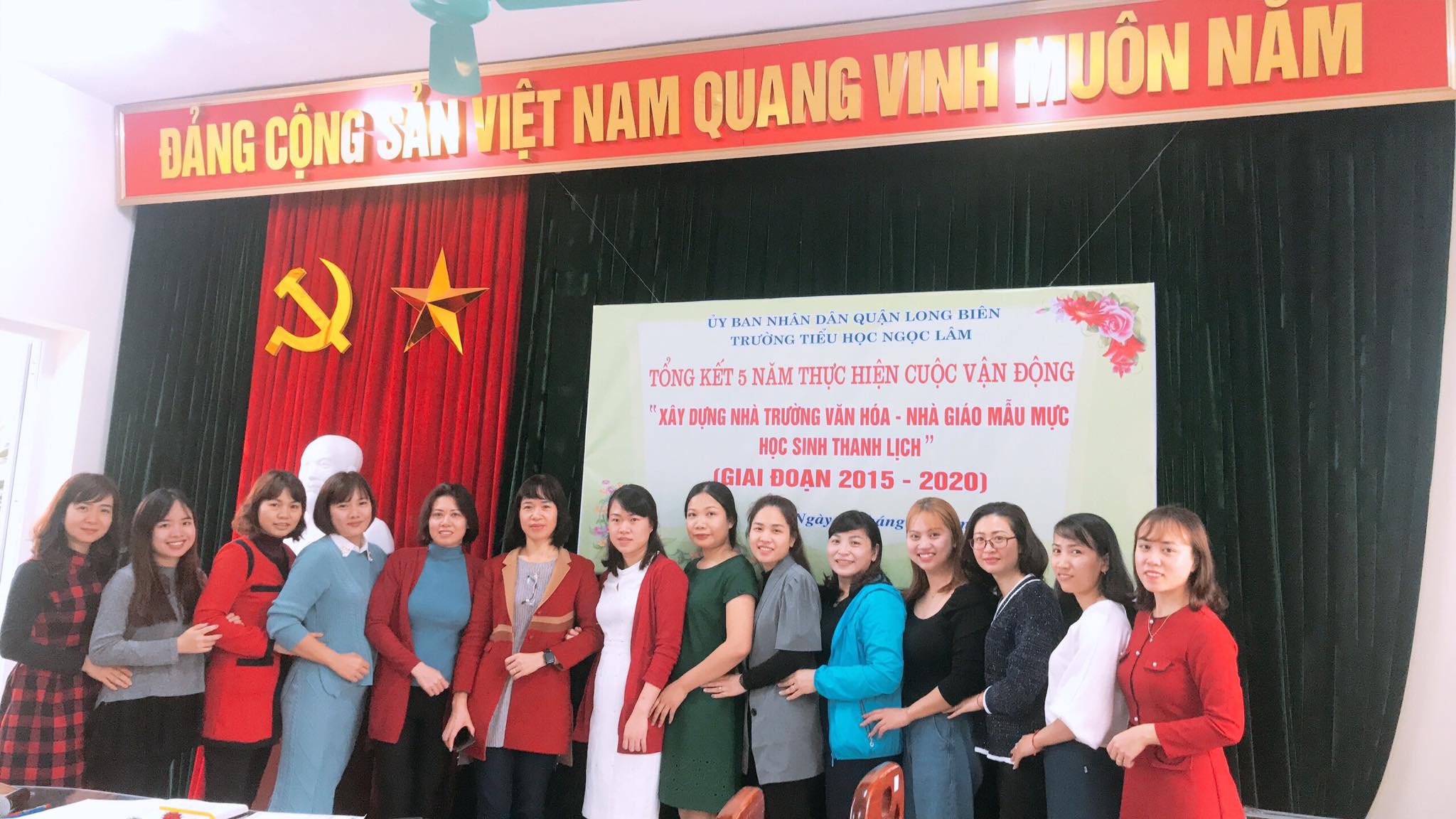 